Résumé des recommandationsSelon le guide alimentaire canadien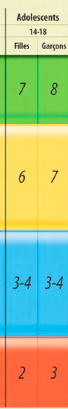 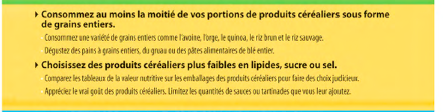 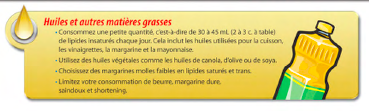 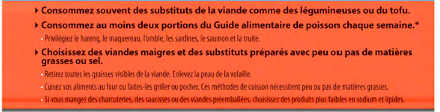 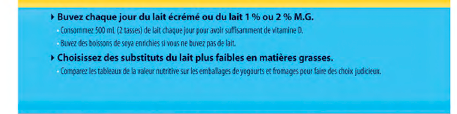 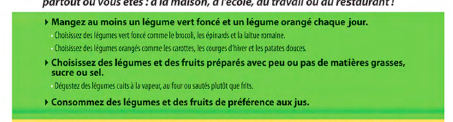 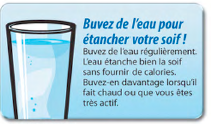 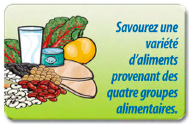 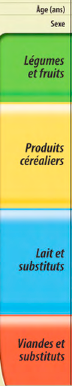 Besoins énergétiques des adolescents 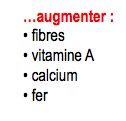 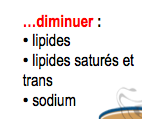 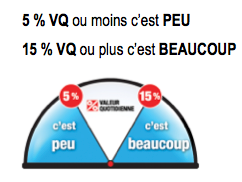 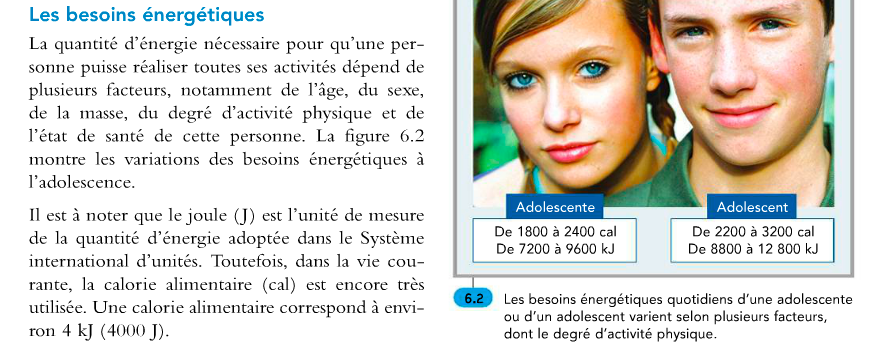 Par rapport aux étiquettesRecommandations pour une saine alimentation (à tenir compte lors de l’élaboration d’un menu)Principales recommandations selon le guide alimentaire canadien : 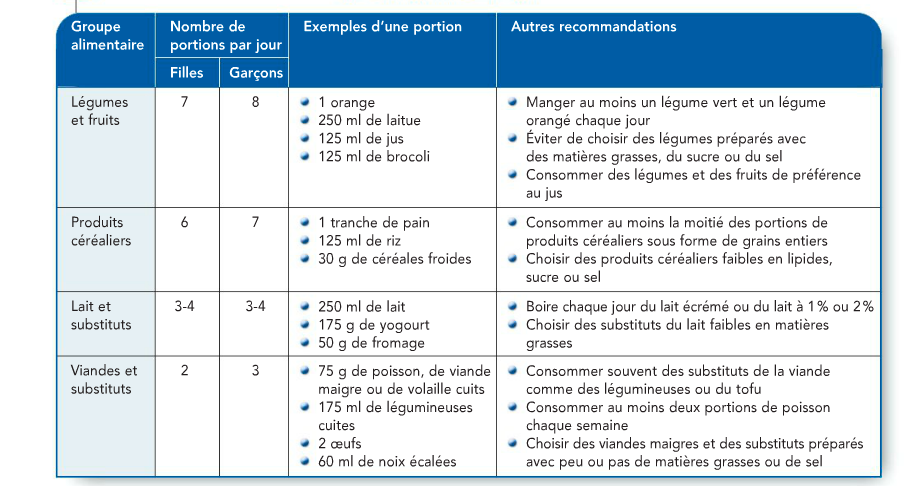 Voir le fichier PDF pour l’ensemble du guide alimentaire canadienRecommandations pour les substances nutritives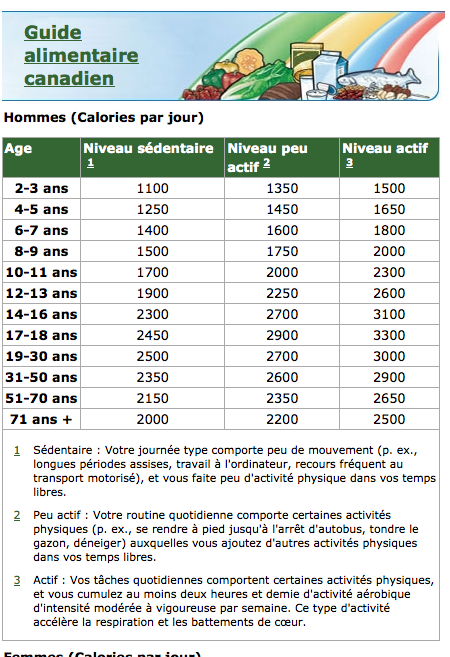 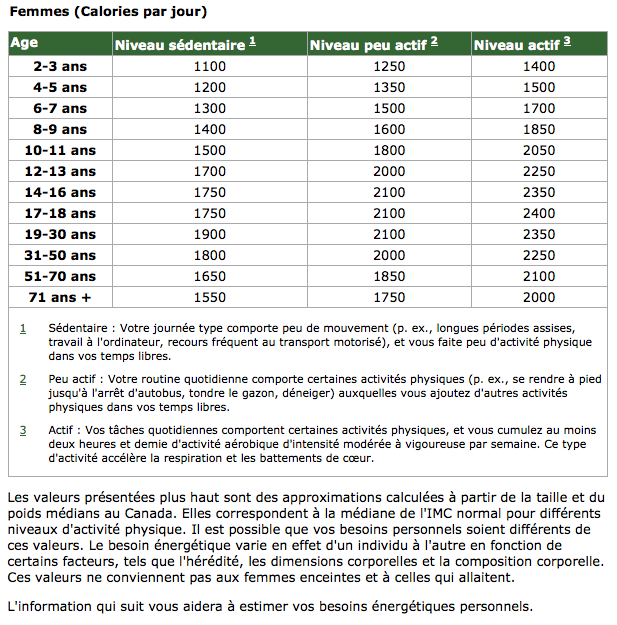 Apports et dépenses énergétiques :Facteurs influençant les besoins énergétiques : Age, sexe, masse, degré activité physique etsanté Besoins énergétiques : adolescente : 1800 à 2400 cal (7200 à 9600 kJ)adolescent : 2200 à 3200 cal (8800 à 12 800 kJ)1 calorie = 4 kJDépenses énergétiques  (UTILISATION = activités)Énergie sert à : Maintenir la température corporelle, le rythme respiratoire et cardiaque (maintien des systèmes vitaux) et effectuer des mouvements et activités. (exemples p.164 ou tableau (fichier))Apports énergétiques  (ENTRÉES = aliments ingérés) Glucides et lipides = principales sources d’énergie du corps.Protéines peuvent être utilisées (surtout pour construire et réparer les tissus)Eau, vitamines et minéraux ne sont pas utilisés pour fournir de l’énergie.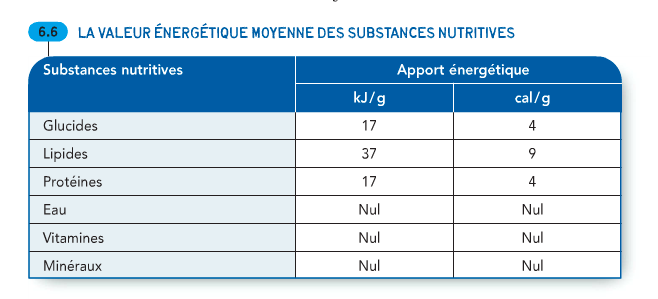 Quantité d’énergie libérée par 1 g de chacune des substances nutritives. Exemple : Si une substance contient 10 g de glucides, quelle quantité d’énergie cet aliment fournira-t-il à la personne qui le consomme ? Exemple d’un calcul d’apport énergétique 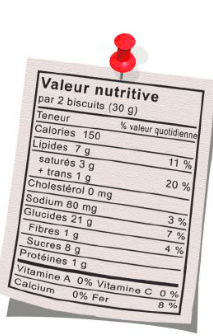 À partir des étiquettes : Exemple : Je mange 4 biscuits (étiquette p. 165)Si on n’a pas l’étiquette de l’aliment, on peut aussi de servir de l’annexe 2 du manuel Observatoire (p. 424 à 430) ou d’une table de valeur nutritive des aliments (voir document)Ou sur Internet : http://www.hc-sc.gc.ca/fn-an/nutrition/fiche-nutri-data/nutrient_value-valeurs_nutritives-table5-fra.phpExemple : 1 tranche de pain blanc = 279 kJExemple de bilan énergétique pour une journéeAPPORT ÉNERGÉTIQUE : Exemple de menuDéjeuner : verre de jus d’orange (250 mL)	484 kJ2 tranches de pain(279)	558 kJ2 c. table de beurre d’arachide	775 kJ1 pomme	341 kJCollation : 1 orange	258 kJDiner : 2 tranches de pain	558 kJsalade	50 kJ15 mL de mayonnaise	428 kJ2 tranches de fromage	286 kJ3 tranches de jambon	450 kJ250 mL de lait	536 kJ1 petit gateau	900 kJCollation : Noix	800 kJSouper : 250 mL de nouilles		872 kJ	75 g de poulet	498 kJ250 mL de lait	536 kJ250 g de yogourt	500 kJ	Total = 8830 kJ  APPORT ÉNERGÉTIQUEDÉPENSES ÉNERGÉTIQUES Dormir 10h	2400 kJTravail bureau 5h	1750 kJConduire 1h	520 kJRester assis 5h	1600 kJMarcher 1h	680 kJSports 2h	2400 kJ	Total : 9350 kJ = DÉPENSES ÉNERGÉTIQUESSubstance nutritiveProportion recommandée par jour (%)Quantité recommandée par jourGlucides55%Environ 500 gFibresFemme : 26 gHomme : 38 gLipides25 à 30%Environ 75 g (20g saturés-trans et 75 g autres lipides)Protéines10 à 15%Environ 50 g (0,85 g de protéine par kg de masse corporelle)Eau2 à 3 L (incluant celle dans les alimentsVitaminesVariable selon la vitamine Vitamine C= 70 mgVitamine A = 800 mgMinérauxVariable selon le minéralFer (Fe) = 11 à 15  mgCalcium (Ca) = 1300 mgSodium (Na) = 2000 mgQuantitéNombre de caloriesLipidesGlucides Protéines 4 (2 fois la portion indiquée)2 X 150 = 300 cal 2 X 7 g X 9 cal/g = 126 cal2 X 21 g X 4 cal/g = 168 cal2 X 1g X 4 cal/g = 8 calActivitésCalories dépensées1 heure de Marche à 4 km/h
1 heure de Marche à 6 km/h
1 heure de Jogging à 10 km/h
1 heure de Jogging à 12.5 km/h
1 heure de Jogging à 15 km/h
1 heure de Jogging à 20 km/h
1 heure de Stepper à 5 étages/mn
1 heure de Stepper à 10 étages/mn
1 heure de Vélo à 20 km/h
1 heure de Vélo à 25 km/h
1 heure de Natation à 25 m/mn
1 heure de Natation à 40 m/mn
1 heure de Ski de fond à 5 km/h
1 heure de Tennis
1 heure de Alpinisme
1 heure de Basket-ball
1 heure de Danse rapide
1 heure de Lutte
1 heure à Couper du bois
1 heure de Bowling
1 heure de Musculation
1 heure de Ping-pong
1 heure d'Aviron 300 m/mn
1 heure de Football
1 heure à faire les courses
Rester assis pendant 1 heure
1 heure de Sommeil
1 heure de travail de bureau
Conduire une voiture pendant 1 heure
1 heure de Bricolage, peinture
Faire 1 heure de cuisine
1 heure d'activités ménagères
1 heure de skate-board ou rollers
1 heure de step, aérobic ou tae bo
1 heure de squash
1 heure de rapport sexuel160 à 190 Calories
270 à 300 Calories
740 à 800 Calories
900 à 1000 Calories
1000 à 1200 Calories
2000 à 2300 Calories
160 à 240 Calories
550 à 600 Calories
370 à 400 Calories
390 à 420 Calories
380 à 410 Calories
1100 à 1200 Calories
500 à 550 Calories
470 à 500 Calories
570 à 600 Calories
590 à 630 Calories
320 à 340 Calories
740 à 800 Calories
450 à 500 Calories
170 à 210 Calories
290 à 410 Calories
320 à 350 Calories
900 à 1000 Calories
900 à 980 Calories
240 à 280 Calories
80 à 90 Calories
60 à 75 Calories
90 à 110 Calories
130 à 140 Calories
200 à 220 Calories
100 à 120 Calories
180 à 220 Calories
400 à 450 Calories
600 à 750 Calories
750 à 850 Calories
200 à 300 Calories